みんなで運動をしよう！・周りに気をつけてできる範囲で頑張ってみましょう。・３０秒ずつのサーキットです。＜　ももの筋肉をきたえよう！　＞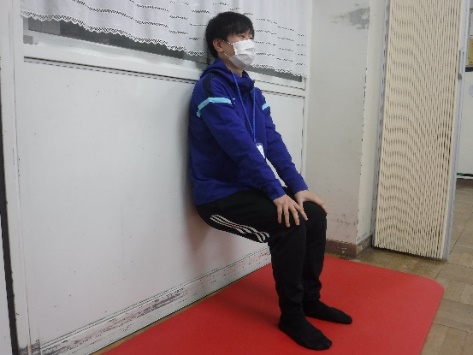 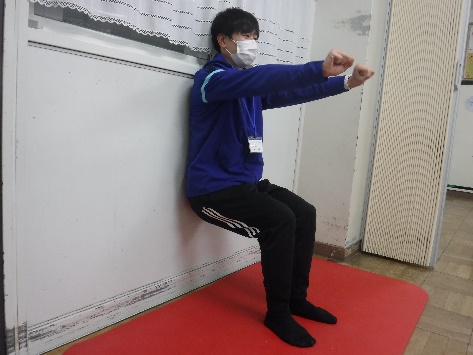 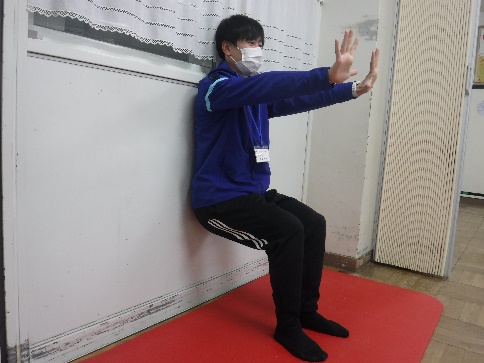 １　種目：空気イス注意点：ひざは90度に！背中はカベにつけましょう２　種目：もも前ストレッチ（右）注意点：左のひざはしっかり伸ばす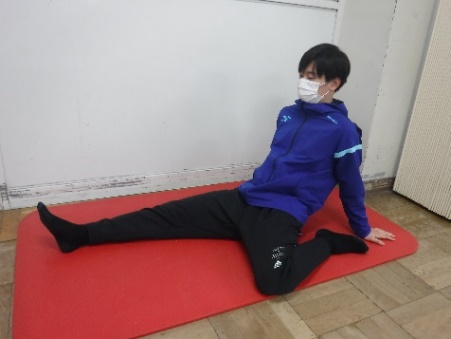 できる人は上半身を地面につけよう！３　種目：もも前ストレッチ（左）注意点：右のひざはしっかり伸ばすできる人は上半身を地面につけよう！＜　腕の筋肉をきたえよう！　＞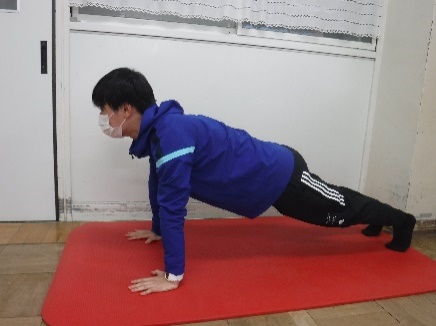 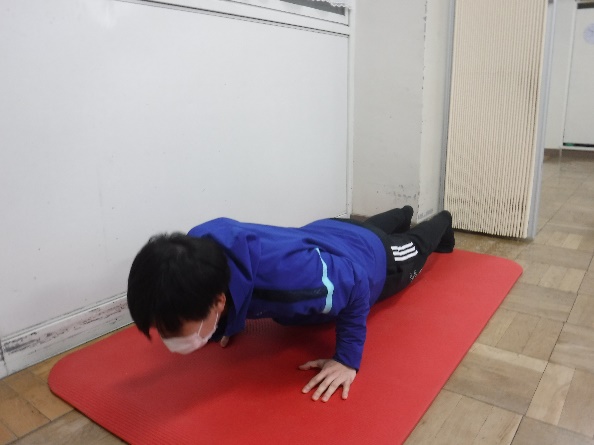 ４　種目：腕立てふせ注意点：頭からかかとまで一直線ひじを曲げる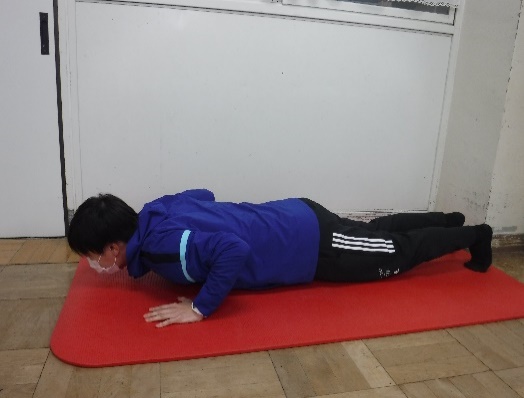 30秒間つらいときは、ひじを伸ばしたままキープ５　種目：胸のストレッチ注意点：組んだ腕をうしろに伸ばして胸をはる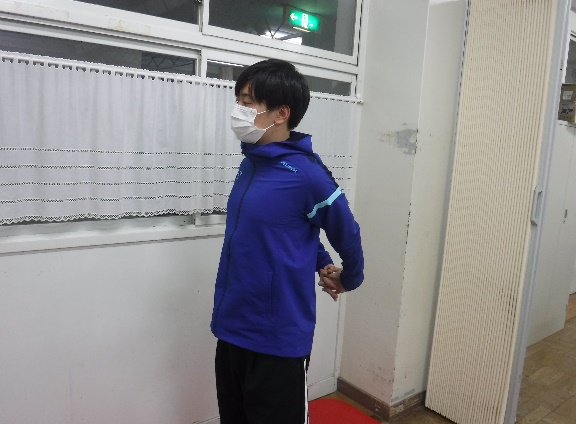 　　　  余裕があれば組んだ腕を上にあげても良い６　種目：腕まわりのストレッチ（右）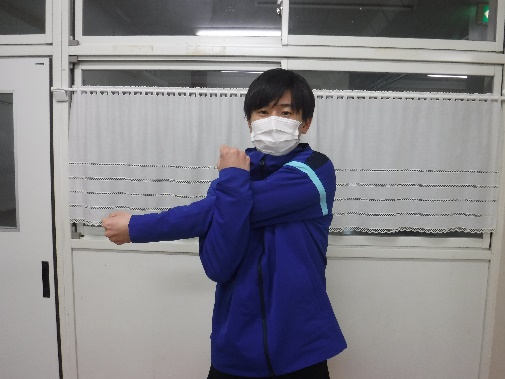 注意点：右のひじをしっかり伸ばす７　種目：腕まわりのストレッチ（右）注意点：右のひじをしっかり伸ばす＜　腹筋をきたえよう！　＞８　種目：プランク注意点：頭からかかとまで一直線になるように視線は前に向ける！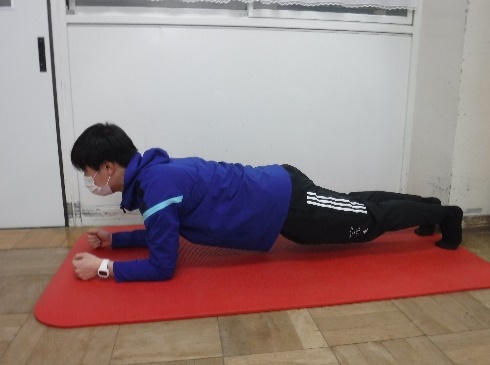 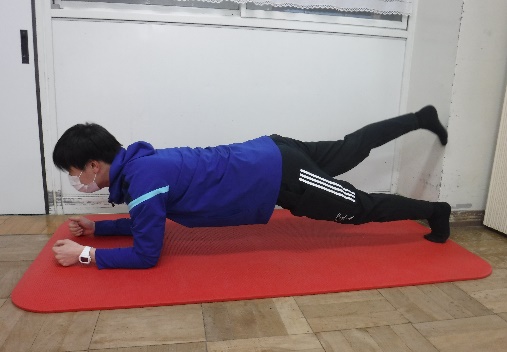 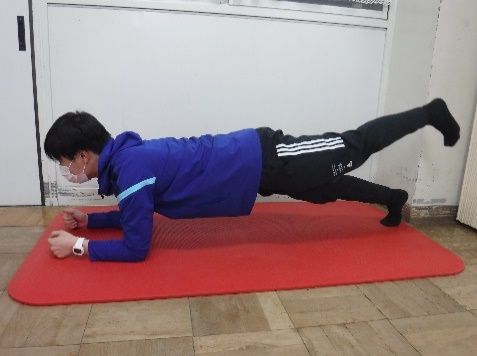 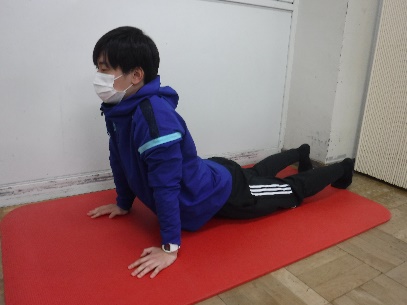 ８　種目：アシカのポーズ（おなかを伸ばす）注意点：両ひじを伸ばすこし・ひざ・つま先は地面につける９  種目：あお向けのび（全身を伸ばす）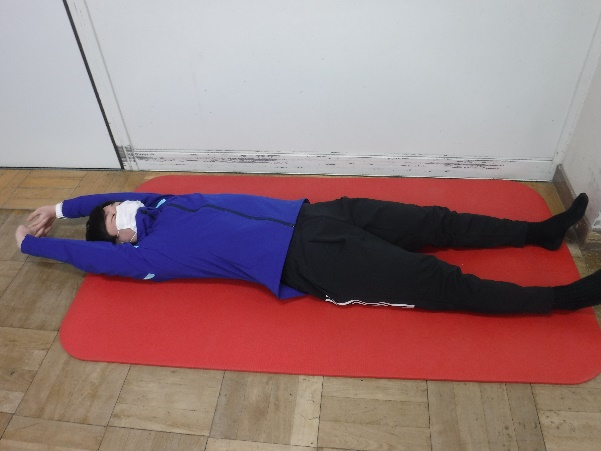 注意点：ひじ・ひざをしっかり伸ばして＜　背中の筋肉をきたえよう！　＞10　種目：背筋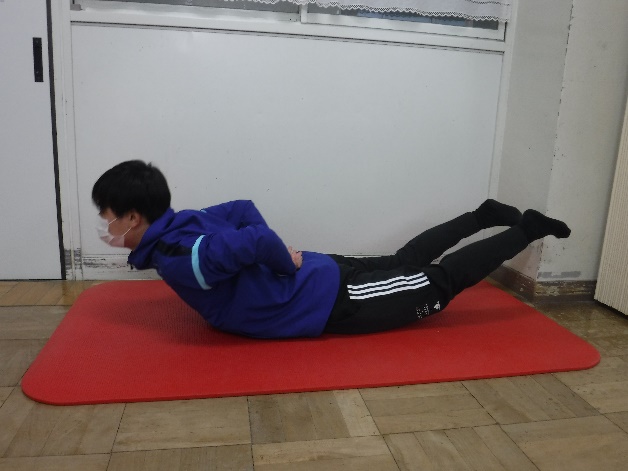 注意点：手はうしろで組む視線は前に向けて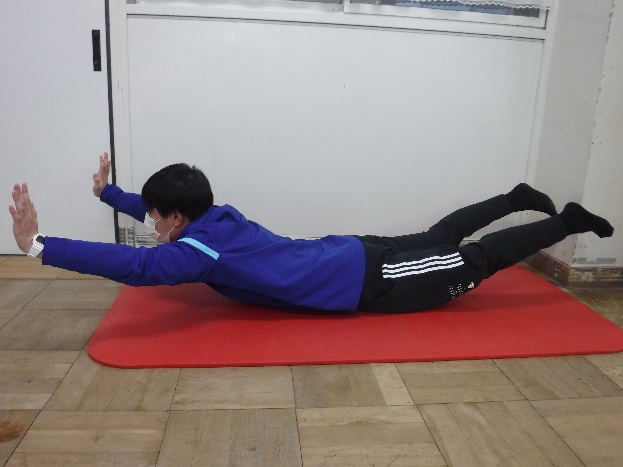 11　種目：チャイルドポーズ（腰を伸ばす）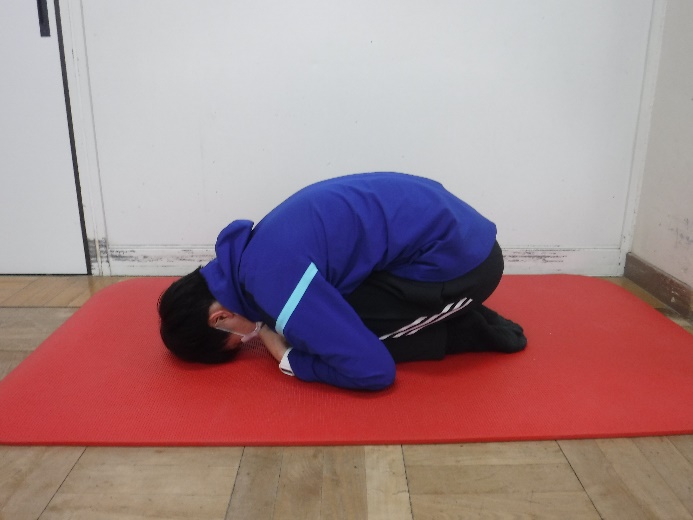 注意点：できるだけ小さく！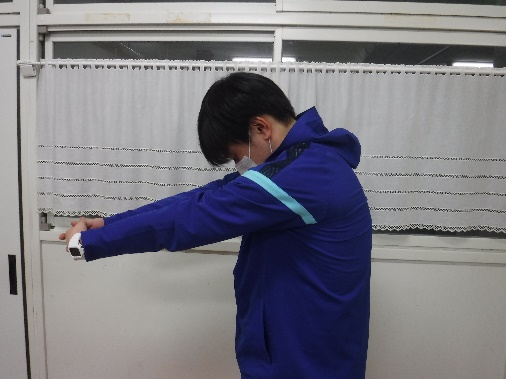 12　種目：肩甲骨まわりのストレッチ（肩甲骨を広げ背面を伸ばす）注意点：頭の位置はそのままで腕だけ前に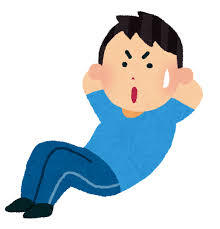 